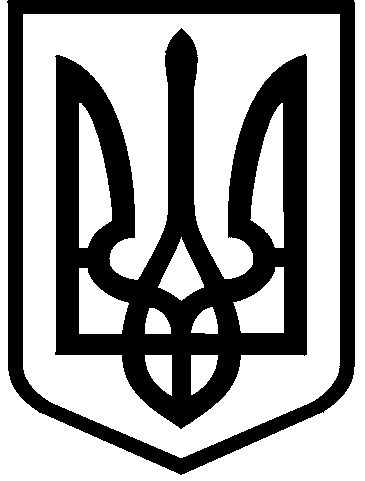 КИЇВСЬКА МІСЬКА РАДАIХ СКЛИКАННЯПОСТIЙНА КОМIСIЯ З ПИТАНЬ МIСЦЕВОГО САМОВРЯДУВАННЯ, РЕГIОНАЛЬНИХ ТА МIЖНАРОДНИХ ЗВ’ЯЗКIВ01044, м. Київ, вул. Хрещатик, 36, каб. 1019                                                                                 тел.: (044) 202-71-07Протокол № 7/7позачергового засідання постійної комісії Київської міської ради з питань місцевого самоврядування, регіональних та міжнародних зв’язківвід 06.12.2021								початок о 10.30Місце проведення: Київська міська рада, м. Київ, вул. Хрещатик, 36, 
четвертий поверх, кулуари сесійної зали.Склад комісії: 3 депутати Київської міської ради.Присутні: 3 депутати Київської міської ради – члени постійної комісії:Запрошені:Порядок денний:Про розгляд проєкту рішення Київської міської ради «Про внесення змін до Положення про громадський бюджет міста Києва, затвердженого рішенням Київської міської ради від 22 грудня 2016 року № 787/1791» (доручення заступника міського голови – секретаря Київської міської ради від 22.11.2021 №08/231-3984/ПР).Доповідач: Перший заступник голови Київської міської державної адміністрації Поворозник Микола Юрійович;Про подання проєкту рішення Київської міської ради «Про надання дозволу на створення органу самоорганізації населення «Будинковий комітет «Петропавлівська – 50 «Б»» у Подільському районі» міста Києва.Доповідач: голова постійної комісії Київської міської ради з питань місцевого самоврядування, регіональних та міжнародних зв’язків Ю. Ярмоленко.Про розгляд скарги Олексієнко І. щодо створення органів самоорганізації населення «Синевир», «Каштановий» та «Парковий» від 16.11.2021 
№08/О-4939(е).Доповідач: заявник Олексієнко І.Про подання проєкту рішення Київської міської ради «Про надання дозволу на створення органу самоорганізації населення «Вуличний комітет «Каштановий» у Подільському районі міста Києва».Доповідач: голова постійної комісії Київської міської ради з питань місцевого самоврядування, регіональних та міжнародних зв’язків Ю. Ярмоленко.Про подання проєкту рішення Київської міської ради «Про надання дозволу на створення органу самоорганізації населення «Вуличний комітет «Синевир» у Подільському районі міста Києва.Доповідач: голова постійної комісії Київської міської ради з питань місцевого самоврядування, регіональних та міжнародних зв’язків Ю. Ярмоленко.Про подання проєкту рішення Київської міської ради «Про надання дозволу на створення органу самоорганізації населення «Вуличний комітет «Парковий» у Подільському районі міста Києва».Доповідач: голова постійної комісії Київської міської ради з питань місцевого самоврядування, регіональних та міжнародних зв’язків Ю. Ярмоленко.Про подання проєкту рішення Київської міської ради «Про надання дозволу на створення органу самоорганізації населення «Будинковий комітет «БудинОК» у Дарницькому районі м. Києва. Доповідач: голова постійної комісії Київської міської ради з питань місцевого самоврядування, регіональних та міжнародних зв’язків Ю. Ярмоленко.Про розгляд заяви ініціативної групи по створенню органу самоорганізації населення «Вуличний комітет «Добро» у Дарницькому районі міста Києва» від 18.11.2021 №08/КО-4984.Доповідач: представник  ініціативної групи Козлова О.Про розгляд заяви ініціативної групи по створенню органу самоорганізації населення «Будинковий комітет «Надія» у Дарницькому районі міста Києва» від 18.11.2021 №08/КО-4982.Доповідач: представник  ініціативної групи Король Н.Про розгляд заяв ініціативної групи по створенню органу самоорганізації населення «Вуличний комітет «Озерний» у Подільському районі міста Києва» від 17.11.2021 за вх.№ 08/КО-4966, від 24.11.2021 за вх.№ 08/КО-5093. Доповідач: представник  ініціативної групи Я. Боголей. Про розгляд листа Департаменту з питань реєстрації виконавчого органу Київської міської ради (Київської міської державної адміністрації) від 29.11.2021 № 074/06/2-3551 щодо опрацювання пропозицій громадської організації «ЯВлада».Доповідач: Директор Департаменту з питань реєстрації виконавчого органу Київської міської ради (Київської міської державної адміністрації) Єкасьова Оксана Володимирівна.СЛУХАЛИ: ЯРМОЛЕНКО Ю.О., головуюча запропонувала прийняти за основу порядок денний позачергового засідання постійної комісії з питань місцевого самоврядування, регіональних та міжнародних зв’язків від 06.12.2021 року.ВИРІШИЛИ: Прийняти за основу запропонований порядок денний позачергового засідання постійної комісії Київської міської ради з питань місцевого самоврядування, регіональних та міжнародних зв’язків від 06.12.2021 року.ГОЛОСУВАЛИ: «за» – 2, «проти» – 0, «утримались» – 0, «не голосували» – 1. Рішення прийнято. Питання, винесені на розгляд під час формування порядку денного:СЛУХАЛИ: ЯРМОЛЕНКО Ю.О. щодо зміни черговості розгляду питань проєкту порядку денного постійної комісії, а саме: питання №8, №3, №9, розглянути після питання №1 проєкту порядку денного «Про розгляд проєкту рішення Київської міської ради «Про внесення змін до Положення про громадський бюджет міста Києва, затвердженого рішенням Київської міської ради від 22 грудня 2016 року № 787/1791» (доручення заступника міського голови – секретаря Київської міської ради від 22.11.2021 №08/231-3984/ПР)».ВИРІШИЛИ: Змінити черговість розгляду питань проєкту порядку денного постійної комісії Київської міської ради з питань місцевого самоврядування, регіональних та міжнародних зв’язків.ГОЛОСУВАЛИ: «за» – 2, «проти» – 0, «утримались» – 0, «не голосували» – 1. Рішення прийнято.СЛУХАЛИ: ЯРМОЛЕНКО Ю.О., головуюча запропонувала прийняти в цілому порядок денний засідання постійної комісії з питань місцевого самоврядування, регіональних та міжнародних зв’язків від 06.12.2021.ВИРІШИЛИ: Прийняти в цілому порядок денний засідання постійної комісії Київської міської ради з питань місцевого самоврядування, регіональних та міжнародних зв’язків від 06.12.2021.ГОЛОСУВАЛИ: «за» – 2, «проти» – 0, «утримались» – 0, «не голосували» – 1. Рішення прийнято.СЛУХАЛИ: ЯРМОЛЕНКО Ю.О., керуючись статтею 8 Регламенту Київської міської ради головуюча звернулася до членів постійної комісії щодо наявності у будь-кого з них реального чи потенційного конфлікту інтересів стосовно будь-якого питання порядку денного, а також щодо наявності відомостей про конфлікт інтересів у будь-якого іншого члена комісії.Письмова інформація від депутатів Київської міської ради не надходила, усно не заявлялася. Розгляд (обговорення) питань порядку денного:Про розгляд проєкту рішення Київської міської ради «Про внесення змін до Положення про громадський бюджет міста Києва, затвердженого рішенням Київської міської ради від 22 грудня 2016 року № 787/1791» (доручення заступника міського голови – секретаря Київської міської ради від 22.11.2021 №08/231-3984/ПР).СЛУХАЛИ: СЛІПЧУК С.В.ВИСТУПИЛИ: ХАЦЕВИЧ І.М., ЯРМОЛЕНКО Ю.О., ВИРІШИЛИ: Підтримати проєкт рішення Київської міської ради «Про внесення змін до Положення про громадський бюджет міста Києва, затвердженого рішенням Київської міської ради від 22 грудня 2016 року № 787/1791» (доручення заступника міського голови – секретаря Київської міської ради від 22.11.2021 №08/231-3984/ПР) з рекомендаціями, а саме: у проєкті рішення Київської міської ради виключити п. 1.1. «Абзац сімнадцятий частини другої статті 1 виключити», п. 1.2.2. викласти в такій редакції «1.2.2. Частину восьму та останній абзац частини дев’ятої виключити».ГОЛОСУВАЛИ: «за» – 2, «проти» – 0, «утримались» – 0, «не голосували» – 1. Рішення прийнято. Про розгляд заяви ініціативної групи по створенню органу самоорганізації населення «Вуличний комітет «Добро» у Дарницькому районі міста Києва» від 18.11.2021 №08/КО-4984.СЛУХАЛИ: ЯРМОЛЕНКО Ю.О.ВИСТУПИЛИ: КОЗЛОВА О.А., ХАЦЕВИЧ І.М., ОЛЕКСІЄНКО І.С.ХАЦЕВИЧ І.М. зауважив на доречності ініціативній групі переглянути територіальний рівень орган самоорганізації населення змінивши його з «Вуличного» на «Будинковий».ВИРІШИЛИ: Доручити управлінню з питань розвитку механізмів прямої демократії, регіонального та міжнародного співробітництва у сфері розвитку місцевого самоврядування секретаріату Київської міської ради розробити проєкт рішення Київської міської ради «Про надання дозволу на створення органу самоорганізації населення «Вуличний комітет «Добро» у Дарницькому районі міста Києва».ГОЛОСУВАЛИ: «за» – 3 «проти» – 0, «утримались» – 0, «не голосували» – 0. Рішення прийнято. Про розгляд скарги Олексієнко І.С. щодо створення органів самоорганізації населення «Синевир», «Каштановий» та «Парковий» від 16.11.2021 №08/О-4939(е).СЛУХАЛИ: ОЛЕКСІЄНКО І.С. зазначила, що ініційований територіальний рівень органів самоорганізації населення «Синевир», «Каштановий» та «Парковий» не відповідає Закону України «Про органи самоорганізації населення», оскільки відповідно до статті 7 територія діяльності вуличних, квартальних комітетів може бути в межах території кварталу, кількох, однієї або частини вулиці з прилеглими провулками лише в місцях індивідуальної забудови.ХАЦЕВИЧ І.М. зауважив про те, що визначення зазначеної норми Закону є неоднозначною і на його особисту думку саме слова «частини вулиці з прилеглими провулками» стосуються індивідуальної забудови.ВИСТУПИЛИ: ХАЦЕВИЧ І.М., ЯРМОЛЕНКО Ю.О.ВИРІШИЛИ: Взяти до відома інформацію, озвучену на засіданні постійної комісії Київської міської ради з питань місцевого самоврядування, регіональних та міжнародних зв’язків.ГОЛОСУВАЛИ: «за» – 3 «проти» – 0, «утримались» – 0, «не голосували» – 0. Рішення прийнято. Про розгляд заяви ініціативної групи по створенню органу самоорганізації населення «Будинковий комітет «Надія» у Дарницькому районі міста Києва» від 18.11.2021 №08/КО-4982.СЛУХАЛИ: ЯРМОЛЕНКО Ю.О.ВИСТУПИЛИ: КОРОЛЬ Н.І.ВИРІШИЛИ: Доручити управлінню з питань розвитку механізмів прямої демократії, регіонального та міжнародного співробітництва у сфері розвитку місцевого самоврядування секретаріату Київської міської ради розробити проєкт рішення Київської міської ради «Про надання дозволу на створення органу самоорганізації населення «Будинковий комітет «Надія» у Дарницькому районі міста Києва».ГОЛОСУВАЛИ: «за» – 3 «проти» – 0, «утримались» – 0, «не голосували» – 0. Рішення прийнято. Про подання проєкту рішення Київської міської ради «Про надання дозволу на створення органу самоорганізації населення «Будинковий комітет «Петропавлівська – 50 «Б» у Подільському районі міста Києва».СЛУХАЛИ: ЯРМОЛЕНКО Ю.О.ВИРІШИЛИ: Подати проєкт рішення Київської міської ради «Про надання дозволу на створення органу самоорганізації населення «Будинковий комітет «Петропавлівська – 50 «Б»» у Подільському районі міста Києва», в порядку передбаченому регламентом Київської міської ради.ГОЛОСУВАЛИ: «за» – 3 «проти» – 0, «утримались» – 0, «не голосували» – 0. Рішення прийнято. Про подання проєкту рішення Київської міської ради «Про надання дозволу на створення органу самоорганізації населення «Вуличний комітет «Каштановий» у Подільському районі міста Києва».СЛУХАЛИ: ЯРМОЛЕНКО Ю.О.ВИРІШИЛИ: Подати проєкт рішення Київської міської ради «Про надання дозволу на створення органу самоорганізації населення ««Вуличний комітет «Каштановий» у Подільському районі міста Києва», в порядку передбаченому регламентом Київської міської ради.ГОЛОСУВАЛИ: «за» – 3 «проти» – 0, «утримались» – 0, «не голосували» – 0. Рішення прийнято. Про подання проєкту рішення Київської міської ради «Про надання дозволу на створення органу самоорганізації населення «Вуличний комітет «Синевир» у Подільському районі міста Києва».СЛУХАЛИ: ЯРМОЛЕНКО Ю.О.ВИРІШИЛИ: Подати проєкт рішення Київської міської ради «Про надання дозволу на створення органу самоорганізації населення «Вуличний комітет «Синевир» у Подільському районі міста Києва», в порядку передбаченому регламентом Київської міської ради.ГОЛОСУВАЛИ: «за» – 3 «проти» – 0, «утримались» – 0, «не голосували» – 0. Рішення прийнято. Про подання проєкту рішення Київської міської ради «Про надання дозволу на створення органу самоорганізації населення «Вуличний комітет «Парковий» у Подільському районі міста Києва».СЛУХАЛИ: ЯРМОЛЕНКО Ю.О.ВИРІШИЛИ: Подати проєкт рішення Київської міської ради «Про надання дозволу на створення органу самоорганізації населення «Вуличний комітет «Парковий» у Подільському районі міста Києва», в порядку передбаченому регламентом Київської міської ради.ГОЛОСУВАЛИ: «за» – 3 «проти» – 0, «утримались» – 0, «не голосували» – 0. Рішення прийнято. Про подання проєкту рішення Київської міської ради «Про надання дозволу на створення органу самоорганізації населення «Будинковий комітет «БудинОК» у Дарницькому районі міста Києва». СЛУХАЛИ: ЯРМОЛЕНКО Ю.О.ВИСТУПИЛИ: ХАЦЕВИЧ І.М.ВИРІШИЛИ: Подати проєкт рішення Київської міської ради «Про надання дозволу на створення органу самоорганізації населення «Будинковий комітет «БудинОК» у Дарницькому районі м. Києва», в порядку передбаченому регламентом Київської міської ради.ГОЛОСУВАЛИ: «за» – 3 «проти» – 0, «утримались» – 0, «не голосували» – 0. Рішення прийнято. Про розгляд заяв ініціативної групи по створенню органу самоорганізації населення «Вуличний комітет «Озерний» у Подільському районі міста Києва» від 17.11.2021 за вх.№ 08/КО-4966, від 24.11.2021 за вх.№ 08/КО-5093. СЛУХАЛИ: ЯРМОЛЕНКО Ю.О.ВИРІШИЛИ: Доручити управлінню з питань розвитку механізмів прямої демократії, регіонального та міжнародного співробітництва у сфері розвитку місцевого самоврядування секретаріату Київської міської ради розробити проєкт рішення Київської міської ради «Про надання дозволу на створення органу самоорганізації населення «Вуличний комітет «Озерний» у Подільському районі міста Києва».ГОЛОСУВАЛИ: «за» – 3 «проти» – 0, «утримались» – 0, «не голосували» – 0. Рішення прийнято. Про розгляд листа Департаменту з питань реєстрації виконавчого органу Київської міської ради (Київської міської державної адміністрації) від 29.11.2021 № 074/06/2-3551 щодо опрацювання пропозицій громадської організації «ЯВлада».СЛУХАЛИ: ЯРМОЛЕНКО Ю.О.ВИСТУПИЛИ: ПУТІЙ В.М., ЛИСИК Г.М., ХАЦЕВИЧ І.М.ВИРІШИЛИ: Доручити управлінню з питань розвитку механізмів прямої демократії, регіонального та міжнародного співробітництва у сфері розвитку місцевого самоврядування секретаріату Київської міської ради підготувати проекти листів до Департаменту реєстрації та Департаменту інформаційно-комунікаційних технологій виконавчого органу Київської міської ради (Київської міської державної адміністрації):доопрацювати зміни до рішення Київської міської ради від 21.09.2017 № 40/3047 «Про затвердження Положення про інформаційну систему «Реєстр територіальної громади міста Києва» напрацьовані ГО «ЯВлада» у вигляді порівняльної таблиці;надати інформацію щодо обсягів фінансування з бюджету м. Києва для впровадження відповідних ідей.ГОЛОСУВАЛИ: «за» – 3 «проти» – 0, «утримались» – 0, «не голосували» – 0. Рішення прийнято. Голова комісії							Юлія ЯРМОЛЕНКОСекретар комісії							Ігор ХАЦЕВИЧЯРМОЛЕНКО Ю.О.– голова постійної комісії, головуюча;ХАЦЕВИЧ І.М.– секретар постійної комісії;ГАБІБУЛЛАЄВА Д.Т.– перший заступник голови постійної комісії.СЛІПЧУК С.В.заступник директора Департаменту фінансів виконавчого органу Київської міської ради (Київської міської державної адміністрації);ПУТІЙ В.М.заступник директора Департаменту - начальник управління забезпечення координації районних в місті Києві державних адміністрацій;ЛИСИК Г.М.представник Департаменту інформаційно-комунікаційних технологій виконавчого органу Київської міської ради (Київської міської державної адміністрації);КОРОЛЬ Н.І.представник ініціативної групи;КОЗЛОВА О.А.представник ініціативної групи;ОЛЕКСІЄНКО І.С.автор звернення питання № 3 проєкту порядку денного засідання постійної комісії Київської міської ради з питань місцевого самоврядування, регіональних та міжнародних зв’язків;ПАВЛОВ Ю.С.начальник управління з питань розвитку механізмів прямої демократії, регіонального та міжнародного співробітництва у сфері розвитку місцевого самоврядування секретаріату Київської міської ради;ЯНЗЮК О.І.заступник начальника управління-начальник відділу з питань розвитку механізмів прямої демократії, управління з питань розвитку механізмів прямої демократії, регіонального та міжнародного співробітництва у сфері розвитку місцевого самоврядування секретаріату Київської міської ради;КРАМАРЕНКО В.Г.начальник відділу забезпечення діяльності постійних комісій Київської міської ради управління з питань розвитку механізмів прямої демократії регіонального та міжнародного співробітництва у сфері розвитку місцевого самоврядування секретаріату Київської міської ради.